				Dynamic Forms: Managing Co-Signers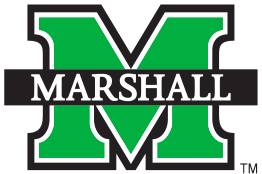 	Dynamic Forms allows administrators to manage co-signers of individual forms. This is helpful when re-sending email notifications to co-signers or changing co-signers when a form is directed to the wrong individual. These instructions are applicable to Dynamic Forms users with Form Admin access. Login to Dynamic Forms by going to MyMU  Employee tab (or Faculty)  Services  Dynamic Forms link.To the right of the form name, click the number in the Multi column. If a form has been submitted, but not all co-signers have signed it, the form will be located in the Multi queue.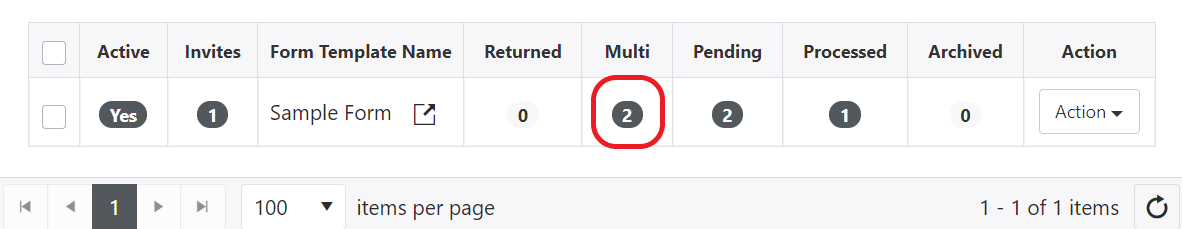 Find the form in question by Submit Date or another field on the form. To the left of the form, click Actions, then Manage Co-Signers and a new window will open. 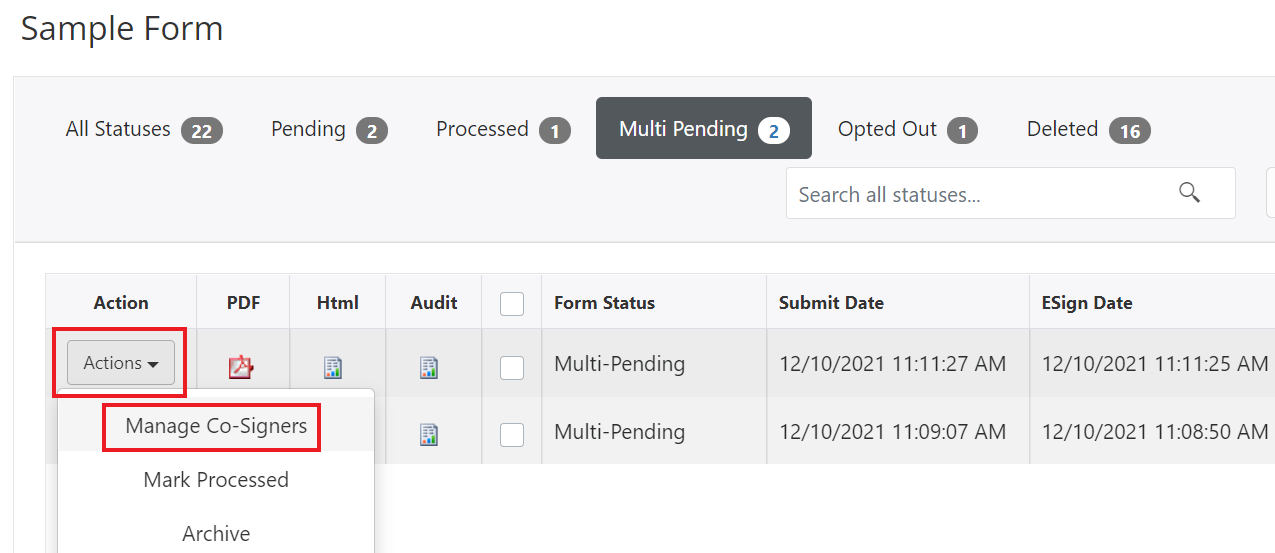 To resend a notification to a co-signer, click Actions next to their name, then Resend Email. The individual will receive another notification to sign the form, including a link to visit the form directly.To Edit the co-signer, click Edit Cosigner and continue to Step 5. 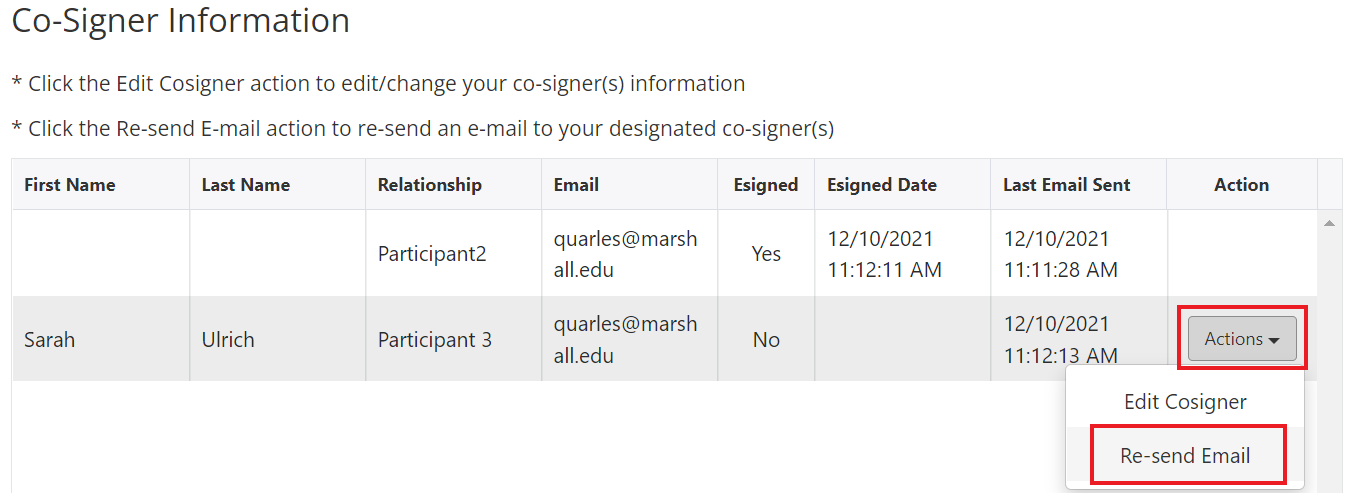 After clicking Edit Cosigner, a new window will open. Enter the first name, last name, and email address of the new co-signer. *Be sure to enter the co-signer’s UPN email address, not their vanity address (ie. username@marshall.edu. Dynamic Forms will not accept first.lastname@marshall.edu format). Click Save and Re-send Email so the new co-signer receives a notification and link.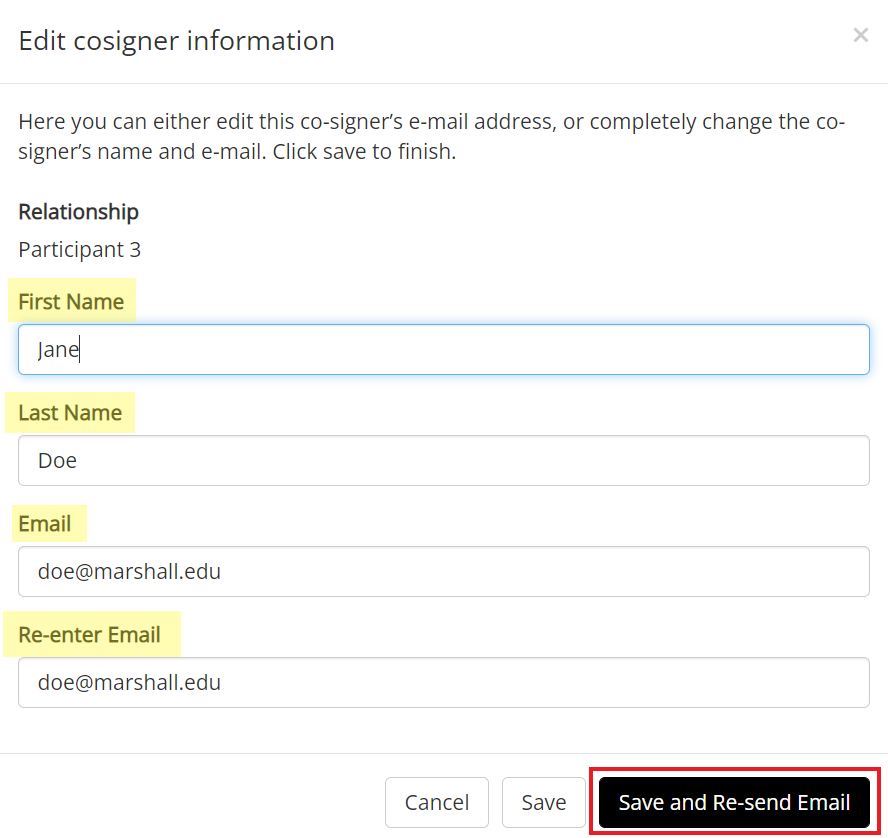 